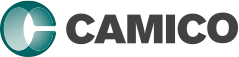 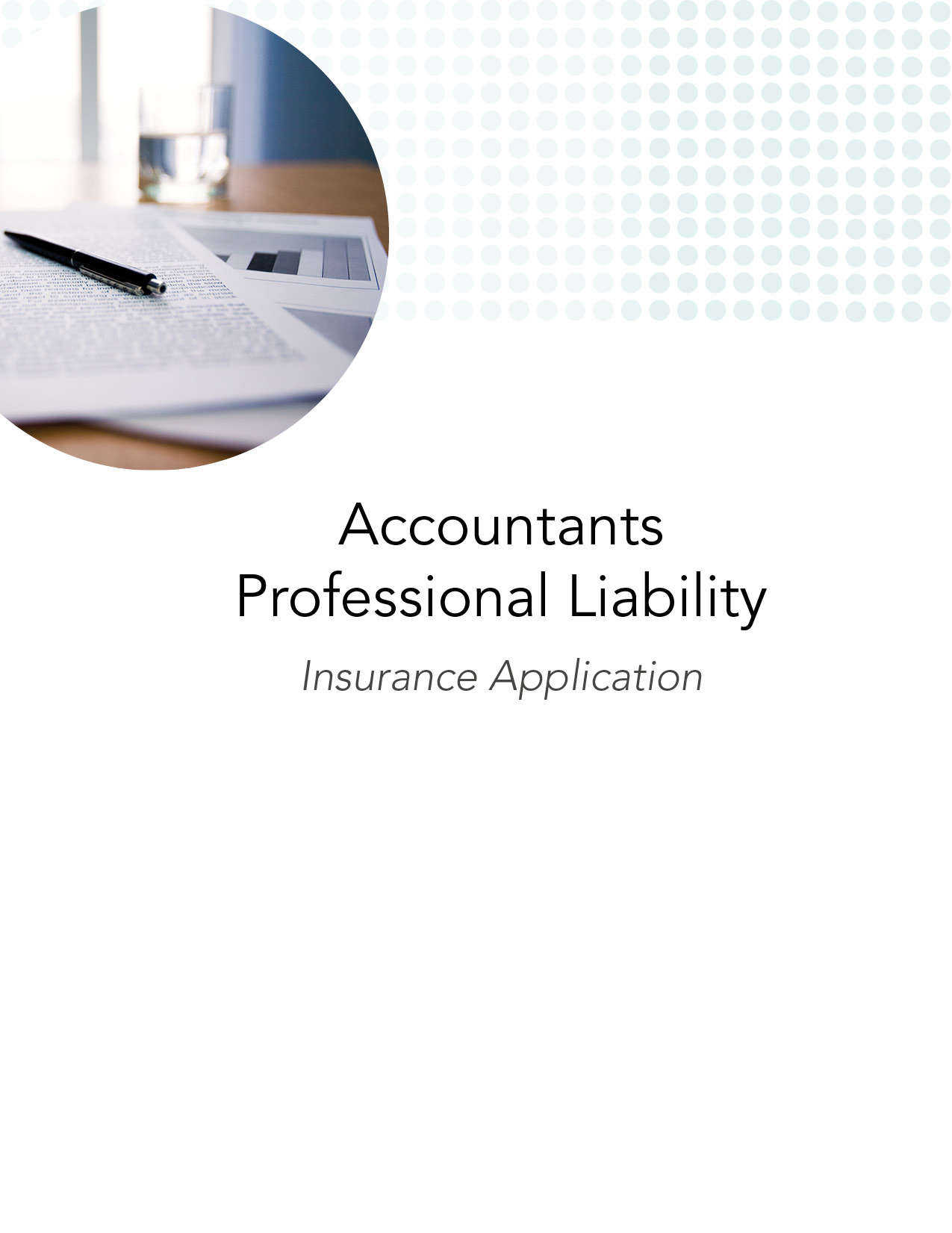 	Additional Included BenefitsIn addition to the benefits described in your policy every Named Insured automatically qualifies for additional included benefits designed to minimize your professional liability exposure.  These additional included benefits are listed below.CAMICO urges you to take advantage of these additional included benefits so that, together, we can reduce the cost of claims and increase the effectiveness of your Firm. ACCOUNTANTS PROFESSIONAL LIABILITY INSURANCE APPLICATIONThis is an application for a “Claims Made and Reported” policy. The policy applies only to claims first made against the Insured and reported to the Company while the policy is in force and for professional services performed on or after the prior acts (or retroactive) date. The limit of liability available to pay damages or settlements shall be reduced by amounts incurred as “Claim Expenses,” including fees and expenses incurred in the investigation, adjustment, and defense of a claim. The policy will be issued in reliance upon the statements in the application. Therefore, it is important that all questions be answered accurately.Please follow the steps listed below to complete your application for CAMICO coverage:Type or print clearly, and do not use pencil.Complete Parts I through VIII, answering all questions completely. If any question, or part thereof, does not apply, put “NA” in the space provided - leave no blanks. Failure to answer all questions will delay our ability to underwrite this application, which may result in a gap in your coverage.Complete supplemental application(s) only when appropriate.Sign on page 8 and make a copy of the completed application for your records. 	Part I: Firm InformationFirm Name:      	Contact Person:      			                               	(Person designated and authorized by the Firm to receive any and all notices concerning this insurance.)Contact Person Title:      		4.   Contact Person Email Address:      	Primary Office Address:      			Street Address	City	County	State	Zip	If Firm has other locations or shares office space, complete the Multiple Offices/Shared Office Space Supplement (S-1).6.	Telephone:      		7.	Fax:      		8.	Web Site:      	9.	Mailing Address:      		(If different from #5)	Street Address	City	County	State	Zip10.	Entity Type:   Sole Proprietorship   Partnership   Corporation   LLP   LLC  PC   Other (list):      	11.	Firm Established (mm/dd/yyyy):      		(Attach firm owner resume(s) or Work History(s) if firm established date is less than three (3) years ago.)12.	Within the last five (5) years has the Firm merged or acquired another business? 	 Yes	 No	If “Yes”, please complete the Merged or Acquired Firm(s) Supplement (S-2.1). 13.	a.   Has the staff size of the Firm changed +/- 25% during the past three (3) years?	 Yes	 No      	b.   Have the Firm’s service areas shifted significantly in the past three (3) years?	 Yes	 No	If “Yes” to a. or b. above, please explain on the Narrative Response Sheet on page 7.14.	Are there any material changes pending in the organization of the Firm including but not limited to merger, acquisition, other restructuring, addition of a new client industry or scope of practice?	 Yes	 No	If “Yes”, please explain on the Narrative Response Sheet on page 7.15.	Has the Firm or any owner, partner or officer rendered professional services or conducted 	business activities (other than for a previous employer) under a separate entity within the last five (5) years?	 Yes	 No	If “Yes”, please complete the Separate Entity Supplement (S-2.2).	Part II: Firm Profile16.	List Name(s) of all proprietors, partners, or stockholders. Please use the Narrative Response Sheet, if necessary.Does the Firm or any Firm member belong to:  AICPA?  State CPA Society?List any AICPA Practice Section or quality center that the Firm belongs to: (e.g. PCPS; GAQC; EBPAQC; CAQ)      	  List any national or international CPA Group or Association that the Firm belongs to:      	  Is the Firm licensed and in good standing for the state(s) in which it operates?  Yes     No17.	Firm Staff (include contract and per diem employees who work 500 or more hours per year):18.	Does the Firm, any Firm member, subsidiary or affiliate Firm member maintain a non-CPA Professional License?	 Yes	 No
	If “Yes”, please complete the Professional License Supplement (S-9).19.	a.	Within the past five (5) years, has the Firm or any member of the Firm, its predecessors or affiliates had his/her certificate, license, or permit to practice placed on probation, suspended or revoked or voluntarily surrendered due to an investigation?	 Yes	 Nob.	Within the past five (5) years, has the Firm or any member of the Firm, its predecessors, or affiliates been subjected to any disciplinary action by any State Board of Accountancy, State Society, the AICPA or any other State or Federal regulators?	 Yes	 Noc.	Within the past five (5) years, has the Firm or any member of the Firm, its predecessors, or affiliates been charged, indicted or convicted of a felony? 	 Yes	 Nod.	Is the Firm or any member of the Firm currently under investigation by any of the above named boards, societies or regulators? 	 Yes	 No	If “Yes” to a., b., c. or d. above, please explain on the Narrative Response Sheet on page 7.20.	Based on the Firm’s fiscal year-end data, provide the following gross revenue figures 
[Firm fiscal year ends (mm/yy)]:      21.   a. 	Percentage of revenue from the Firm’s largest clients (including related entities):     
Largest:       %   Second Largest:      %For those clients representing 20% or more of the Firm’s revenue, please list for each: client name, client industry, services performed, and length of time as a client; describe how the Firm maintains its independence and advise how the Firm plans to reduce this percentage in the next two (2) years on the Narrative Response Sheet on page 7.	b.   	Percentage of revenue from Per Diem work for other CPA firms?      %	Provide firm names on Narrative Response Sheet on page 7.	Part III: Scope of Practice22.	Approximately what percentage of the Firm’s revenue is derived from the areas listed below?   	Please indicate whether or not engagement letters are used for each service area listed below.Tax			Business Tax	........................................................     % 	Yes  No 		Estate Tax	...............................................                                 % 	Yes  No 		Individual Tax	.....................................................       % 	Yes  No Accounting/Bookkeeping		Accounting/Bookkeeping	...........       % 	Yes  No Consulting		Merger & Acquisition	........................       % 	Yes  No 		(Describe on Narrative Response Sheet) 		Computer-Related Services	......       % 	Yes  No 		(Complete Supplement S-3.4)		Litigation Support	.......................................       % 	Yes  No 		Management Consulting/		Business Planning	......................................       % 	Yes  No 		(Describe on Narrative Response Sheet)		Projections/Forecasts	.........................       % 	Yes  No 		Valuations	..................................................................       % 	Yes  No    	Other 	..................................................................       % 	Yes  No 		       (Describe on Narrative Response Sheet)AttestationAudit (Complete Supplement S-3.1)	- Non Public	.................................................................       % 	Yes  No 		- Public	...................................................................................       % 	Yes  No 		Agreed Upon Procedures	................       % 	Yes  No Review	.................................................................................      % 	Yes  No Compilation	.............................................................       % 	Yes  No Special Services		Client Funds Controlled        (Including Business Management         and Family Office Services).  	     % 	Yes  No 		(Complete Supplement S-3.2)		Non-Trustee Fiduciary or		Administrative Responsibility-		ERISA, Pension & Benefit Plans,		ESOPs, Insurance Co.’s, Hedge 		Funds, other Investment Co.’s	............       % 	Yes  No 		(Describe on Narrative Response Sheet)		Executor/Trustee/Receiver  ................          % 	Yes  No 		(Complete Supplement S-4)		Investment/Financial		Planning	.......................................................................................       % 	Yes  No 		(Complete Supplement S-5)		SEC-Section 404 Services	.....................       % 	Yes  No 		(Attach Client List)		SEC Work other than Audit,		Section 404 Work or Tax	.........................       % 	Yes  No 		(Describe on Narrative Response Sheet)Other		Other	...............................................................................................       % 	Yes  No 		(Describe on Narrative Response Sheet)
TOTAL ADDS TO 100%	 100 % 	23.	Does the Firm, or any Firm member, control or distribute client funds, other than as trust protector, trustee, executor, receiver, administrator or personal representative? 	 Yes	 No	If “Yes”, please complete the Funds Controlled Supplement (S-3.2). 24.   Has the Firm, any Firm member or spouse, within the past five (5) years:a.	Held an equity interest in, operated, or managed any entity (excluding the Firm) for whom the Firm provided professional services? 	 Yes	 Nob. 	Acted as a director, officer or exercised any form of managerial control over any entity (excluding the Firm), for whom the Firm provided professional services? 	 Yes	 No 	If “Yes” to a. or b. above, please complete the Outside Activities Supplement (S-7).25.	Has the Firm, or any Firm member, acted as trust protector, trustee, co-trustee, executor, receiver, administrator or personal representative, other than for life insurance trusts or trusts with less than $500,000 in assets?	 Yes	 No	If “Yes”, please complete the Executor/Trustee/Receiver Supplement (S-4).26.	Has the Firm, its predecessors, or affiliates, within the past five (5) years:a.	Performed audits for or provided consulting services to SEC-regulated entities (other than broker/dealers who are not publicly traded)?	 Yes	 Nob.	Performed services, or consented to the use of the Firm’s work product, in connection with public or private offerings of securities, real estate, or other investments?	 Yes	 NoPerformed services in connection with any reverse merger?	 Yes	 No	If “Yes” to a. or b. above, please complete the SEC Supplement (S-8.1).	If “Yes” to c. above, please provide detailed explanation on the Narrative Response Sheet on page 7.27.	Is the Firm in the process of or planning to bid on any new engagements for a publicly held 	company, its subsidiaries or its employee benefit plans?	 Yes	 No	If “Yes”, please describe, including name of proposed new client, on the Narrative Response Sheet on page 7.28.	Has the Firm, its predecessors or affiliates, within the past five (5) years performed services 
other than tax services for hedge funds, real estate or investment syndicates, private equity funds, 
venture capital funds or any entities engaged in the sale of unregistered investment products?	 Yes      No	If “Yes”, please complete the Unregistered Investment Vehicle Supplement (S-5.1).			29.	Has the Firm, its predecessors or affiliates, within the past five (5) years performed services for Financial Institutions? Financial institutions are defined as Banks, Bank Holding Companies, Savings Associations, Savings and Loans, Credit Unions, Thrifts, Insurance Companies, Investment and Mortgage Banks.	 Yes	 No	If “Yes”, please complete the Financial Institution Supplement (S-8.2).30.	Does your Firm or affiliate provide services to entities under the guidelines of ERISA? 	 Yes	 NoIf “Yes”:a.	Are actuarial services performed? 	 Yes	 Nob.	Is the Firm or affiliate involved in plan design or qualifying plans or their amendments?	 Yes	 Noc.	Does the Firm or affiliate act as a fiduciary or advisor, or recommend investment or mutual funds to which the Firm provides other accounting services or acts as a director or officer?	 Yes	 No	If “Yes” to c. above, please provide a full description of Firm services on the Narrative Response Sheet on page 7. 31.	Has the Firm, its predecessors or affiliates, within the past five (5) years provided any non-financial services regarding the care received by an individual (for example: providing assurances regarding care received, consulting on client care options, providing assistance with daily activities, coordinating the provision of such services for or at the direction of any client for others)?	 Yes	 No	If “Yes”, please describe on the Narrative Response Sheet including services provided and annual revenue.32.	Has the Firm, its predecessors or affiliates, within the past three (3) years:a.	arranged debt or equity financing or acted as a business broker? 	 Yes	 Nob.	acted as a mortgage agent/broker?                                           	 Yes	 Noc.	performed actuarial services?	 Yes	 NoIf “Yes” to a., b. or c. above, please provide a detailed description of services performed for each such client, including a sample engagement letter for these services, on the Narrative Response Sheet on page 7.33.	Does any Firm member serve as a temporary employee or interim CFO for others?                                Yes      	 No
		If “Yes”, please complete the Temporary or Interim CFO Supplement (S-13).34.	Does the Firm outsource, delegate, sub-contract and/or have any split fee arrangements?	 Yes      	 No         	If “Yes”, please describe on the Narrative Response Sheet the nature of the services, and length of engagement.35.	Does the Firm provide services for any entity domiciled outside of the U.S.?                                                	 Yes      	 NoIf “Yes”, please describe on the Narrative Response Sheet the nature of the services, indicate the country in 
which services are performed, and advise if any of these services are performed for non-US domiciled SEC regulated entities.36.	Has the Firm, its predecessors or affiliates, currently, or within the past five (5) years:a.	Organized, sold, acted as sales promoter or sales agent for, or participated in the management of or general partner for any real estate or other investment syndicate, limited liability company (“LLC”) or partnership (limited or general)?	 Yes	 Nob.	Received any compensation, including commissions, finder fees, reciprocity or participation from sellers or promoters of an investment, tax shelter, securities, insurance products, or real estate?	 Yes	 Noc.	Organized, sold, acted as sale promoter or sales agent for, prepared any promotional sales materials for, provided any tax advice, counsel or opinions with respect to, any “reportable transaction” as defined in Treasury Regulation §1.6011-4(b) or Internal Revenue Code §6707A(c) (and any regulations thereunder), or acted as a material advisor (as defined in Internal Revenue Code §6111(b)(1) and Treasury Regulations §301.611-3(b))?	 Yes	 Nod.	Organized, sold, acted as sale promoter or sales agent for, prepared any promotional sales materials for, provided any tax advice, counsel or opinions with respect to, or prepared or assisted in preparing any income, gift or estate tax returns incorporating or reporting a tax shelter or other tax advantaged investment which provided taxable income exclusions or tax deductions exceeding $500,000 in any one tax year?	 Yes	 NoIf “Yes” to a., b., c. or d. above, please provide detailed explanation on the Narrative Response Sheet on page 7.		Part IV: Business Practices37.	During the past five (5) years, has the Firm or its affiliates sued to collect fees, including in small claims court?	 Yes	 NoIf “Yes”, provide a list of all outstanding amounts owed, date of suit, services rendered, current status, whether still a client and if an engagement letter was used on the Narrative Response Sheet on page 7.38.	Indicate what loss prevention tools your Firm requires Firm members to use. a.	Engagement letters are updated: Annually for all engagements		 Annually for attest engagements As engagement changes		 Evergreen  (not updated) Other:      		 Not usedb.	Second person/partner review of: Attest services		 Tax services All services		 Other:       No second person/partner review of any services	c.	Checklists: AICPA		 PPC Other:      		 Not used or not applicabled.	Client screening procedures: New clients prior to acceptance		 Existing clients Both		 Nonee.	Do engagement letters contain ADR (Alternative Dispute Resolution) or Limitation of Liability clauses?	 Yes	 Nof.	Does your Firm have disengagement procedures for terminating client relationships?	 Yes	 Nog.	Are declination/non-engagement letters used on all matters declined by the Firm?	 Yes	 Noh.	Does your Firm have a written policy prohibiting business ventures with clients of the Firm?	 Yes	 Noi.	Does the Firm have a written internal quality control document?	 Yes	 No	If “No”, please provide an explanation on the Narrative Response Sheet on page 7.               	j.	Does your Firm have a formal fraud awareness and detection program in place?                              	 Yes	  Nok.	Other loss prevention tools/procedures (describe):      39.	Date of most recent peer or quality review:         	If not within last three (3) years, and you are subject to on-site review, what is the anticipated date of your next 
review? mm/yy
If no review is planned, please provide an explanation on the Narrative Response Sheet on page 7.a.	Was the review on-site or off-site?	 On-site	   Off-siteb.	Were the review results “pass with deficiencies” or “fail” (or if your state has not adopted the new Peer Review standards, were the results “modified”, “qualified”, “adverse” or “other”)?	 Yes		 NoIf “Yes” to b. above, please provide a copy of the letter of comments, your Firm’s response and 
committee acceptance letter. Part V: Claims Information40.	To the knowledge of the Firm, after inquiry of Owners/partners and employees, have any claims or 
suits involving malpractice been made against the Firm, a predecessor Firm, a subsidiary or affiliate 
entity, any partner, stockholder and/or professional staff person:a.	During the past five (5) years?	 Yes	 Nob.	Anytime and remains open?	 Yes	 NoIf “Yes” to a. or b. above, please complete the Prior and Existing Claim/Incident Supplement (S-10).41.	Is the Firm, after inquiry of stockholders, partners and employees, currently aware of any incidents, circumstances, disputes, fee problems, or employee problems, which may result in any claim being made against the Firm, its predecessors, subsidiaries, affiliates or any partner, stockholder or employee? 	 Yes	 NoIf “Yes”, please complete the Prior and Existing Claim/Incident Supplement (S-10).42.	Has any professional liability insurance for the Firm, a partner, stockholder, employee of the Firm, its predecessors or subsidiaries ever been declined, canceled, or non-renewed?	(Not applicable in Missouri) 	 Yes	 NoIf “Yes”, please explain on the Narrative Response Sheet on page 7.	Part VI: Coverage43.	Has the Firm carried accountants professional liability insurance in the past three (3) years?	  Yes	 NoIf “Yes”, please complete the following and provide a copy of your most recent Declarations page and all endorsements on your policy that exclude, add or modify coverage:44.	Does your current policy contain a prior acts limitation or retroactive date?	 Yes	 NoIf “Yes”, please provide the date:      Limits of liability and Deductible options: (check all options you wish quoted)
Requested Limits (Per Claim / Annual Aggregate):
 $100,000 / $100,000 (Not available in CA)		 $250,000 / $250,000		 $500,000 / $500,000		 $500,000 / $1,000,000				 $1,000,000 / $1,000,000	 $2,000,000 / $2,000,000	
 $3,000,000 / $3,000,000			 $4,000,000 / $4,000,000	 $5,000,000 / $5,000,000 	
 Other: $     
Requested Deductible (Per Claim):

 $2,500 	 $5,000 	 $10,000	 $25,000 	 Other: $     Additional Coverage Options	Separate Defense Limit:      	Dollar One Defense	Defense-only coverage – Directors & Officers – Non-profit 501(c)(3)		Please complete the Community Service Defense Coverage Application (S-12).	Increased limits for Misappropriation of Client Funds sub-limit:      	(Cannot exceed limit of liability requested in basic coverage above)	Employment Practices Liability Insurance: Please complete the CAMICO Employment Practices Application.	(Note, for defense only coverage complete the Employment Practices Defense Coverage Application Supplement (S-11).)	Part VII: Narrative Response SheetFRAUD WARNINGS – Residents of Alabama, Colorado, District of Columbia, Kansas, Kentucky, Maryland, New Jersey, New Mexico, Ohio, Oklahoma, Oregon, Pennsylvania, Rhode Island, Tennessee, Virginia, and West VirginiaApplicable in AL, MD, NM, RI and WV: Any person who knowingly (or willfully)* presents a false or fraudulent claim for payment of a loss or benefit or knowingly (or willfully)* presents false information in an application for insurance is guilty of a crime and may be subject to fines and confinement in prison. *Applies in MD Only. Applicable in CO: It is unlawful to knowingly provide false, incomplete, or misleading facts or information to an insurance company for the purpose of defrauding or attempting to defraud the company.  Penalties may include imprisonment, fines, denial of insurance and civil damages.  Any insurance company or agent of an insurance company who knowingly provides false, incomplete, or misleading facts or information to a policyholder or claimant for the purpose of defrauding or attempting to defraud the policyholder or claimant with regard to a settlement or award payable from insurance proceeds shall be reported to the Colorado Division of Insurance within the Department of Regulatory Agencies. Applicable in DC: It is a crime to provide false or misleading information to an insurer for the purpose of defrauding the insurer or any other person. Penalties include imprisonment and/or fines. In addition, an insurer may deny insurance benefits if false information materially related to a claim was provided by the applicant. Applicable in OK: Any person who knowingly and with intent to injure, defraud, or deceive any insurer files a statement of claim or an application containing any false, incomplete, or misleading information is guilty of a felony. Applicable in KS: Any person who, knowingly and with intent to defraud, presents, causes to be presented or prepares with knowledge or belief that it will be presented to or by an insurer, purported insurer, broker or any agent thereof, any written statement as part of, or in support of, an application for the issuance of, or the rating of an insurance policy for personal or commercial insurance, or a claim for payment or other benefit pursuant to an insurance policy for commercial or personal insurance which such person knows to contain materially false information concerning any fact material thereto, or conceals, for the purpose of misleading, information concerning any fact material thereto, commits a fraudulent insurance act, which is a crime and subjects such person to criminal and civil penalties. Applicable in KY, OH and PA: Any person who knowingly and with intent to defraud any insurance company or other person files an application for insurance or statement of claim containing any materially false information or conceals for the purpose of misleading, information concerning any fact material thereto commits a fraudulent insurance act, which is a crime and subjects such person to criminal and civil penalties. Applicable in TN and VA: It is a crime to knowingly provide false, incomplete or misleading information to an insurance company for the purpose of defrauding the company.  Penalties include imprisonment, fines and denial of insurance benefits. Applicable in NJ: Any person who includes any false or misleading information on an application for an insurance policy is subject to criminal and civil penalties. Applicable in OR: Any person who knowingly and with intent to defraud or solicit another to defraud the insurer by submitting an application containing a false statement as to any material fact may be violating state law.	Part VIII: SignaturesThe undersigned proprietor, authorized partner of the partnership, or authorized stockholder of the corporation represents that the following statements are understood and agreed to by the applicant:By signing this application, the undersigned represents that he or she has made inquiries of all Firm members as appropriate and that all Firm members are bound by the representations made on this application, any supplemental application, and any supplemental data and documents provided.Signing this application or tendering premium does not bind the applicant or the company to issue insurance coverage, but it is agreed that this application shall be the basis of the contract should a policy be produced.After inquiry of all stockholders, partners and employees, the undersigned is not currently aware of any act, error, omission, incident, circumstance, dispute, fee dispute or employee problem, which could reasonably be expected to be the basis of a claim being made against the Firm, its predecessors or any partner, stockholder or employee, that has not been reported to another insurer. It is understood and agreed that any claim emanating from such knowledge or information shall be excluded from coverage under the proposed policy.IMPORTANT: CAMICO intends to rely upon your answers to questions in this application and any attached supplements in reaching its decision to offer coverage and/or to offer coverage excluding any described activities. Inaccurate responses to inquiries may result in a loss of coverage for activities and/or a decision by CAMICO to rescind the entire policy. Your signature below acknowledges your understanding of this notice.Name: (Please Print)       Signature:  		Date:  	Position/Title:       Applicant/Firm:       Unlimited use of CAMICO’s three hotlines, providing immediate access to professional assistance and advice.  This service includes the Loss Prevention hotline, providing CPAs and other professionals who can assist you with practice and firm management issues, the Claims hotline, providing claim professionals who can assist you with legal liability concerns before they become a claim, and the Tax hotline, providing CPAs and attorneys to assist you with some federal tax issues.Unlimited use of CAMICO’s subpoena services, providing assistance with the receipt of and compliance with most types of subpoena and deposition notices even when there is no Claim.  CAMICO will evaluate the need for additional assistance and, where appropriate, attorneys may be provided to assist you at no cost.  Subpoena services are accessed through the Claims hotline.Unlimited access to all of CAMICO’s risk management tools and documents through the Members Only section of CAMICO.com.Full participation in all of CAMICO’s CPE events, including seminars, conferences, in-firm training and web-based training. (Some CPE programs may be limited by geography or firm characteristics.)Full participation in CAMICO’s dividend program.  The timing, amount and method of allocating dividends among Insureds are determined by and at the discretion of the Board of Directors.The Named Insured has the right to Extended Reporting Coverage for a period of up to three years as more fully described in Article V. of the policy.  The Named Insured may request Extended Reporting Coverage for a longer period of time.  CAMICO, at its option, may agree to offer such coverage.No cost unlimited Extended Reporting Coverage is available for qualified sole practitioners and two-professional firms due to Death, Disability or Retirement.  See Article V. of the policy.Name% Ownership Only if Non-CPATitleYear of CPA LicenseE-mail AddressCPAsNon-CPAsTotalOwners, Partners, OfficersAll Other Accounting or Tax ProfessionalsOther Consulting Professionals (not included above)Administrative StaffTotalNext Fiscal Year (     )(projected)Current Fiscal Year (     ) (estimated)Last Fiscal Year (     )Previous Fiscal Year (     )$      $      $      $      From/To(mm/dd/yyyy)InsuranceCompanyLimit of Liability(Per Claim/Aggregate)DeductiblePremiumFrom:      /      /      To:      /      /       From:      /      /      To:      /      /       From:      /      /      To:      /      /       Question #Explanation